Dividing fractions by whole numbers – problems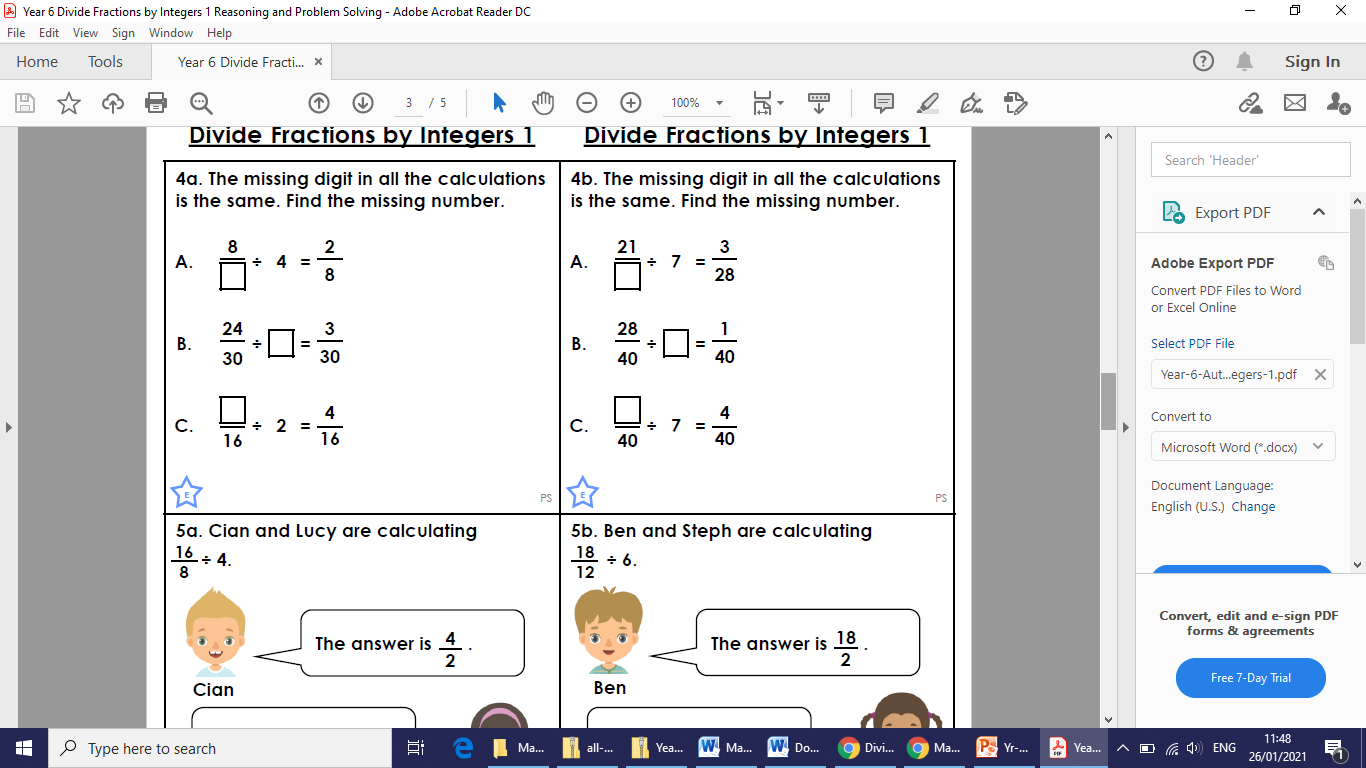 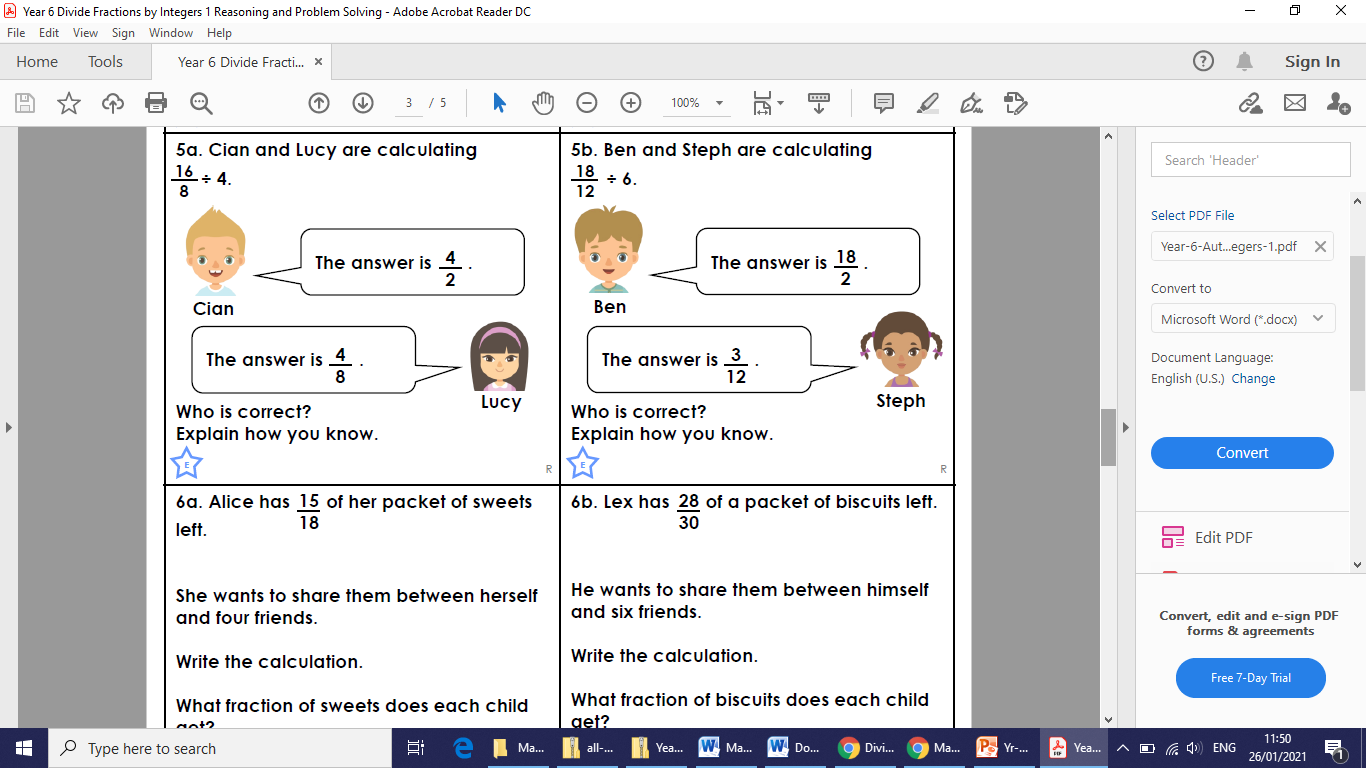 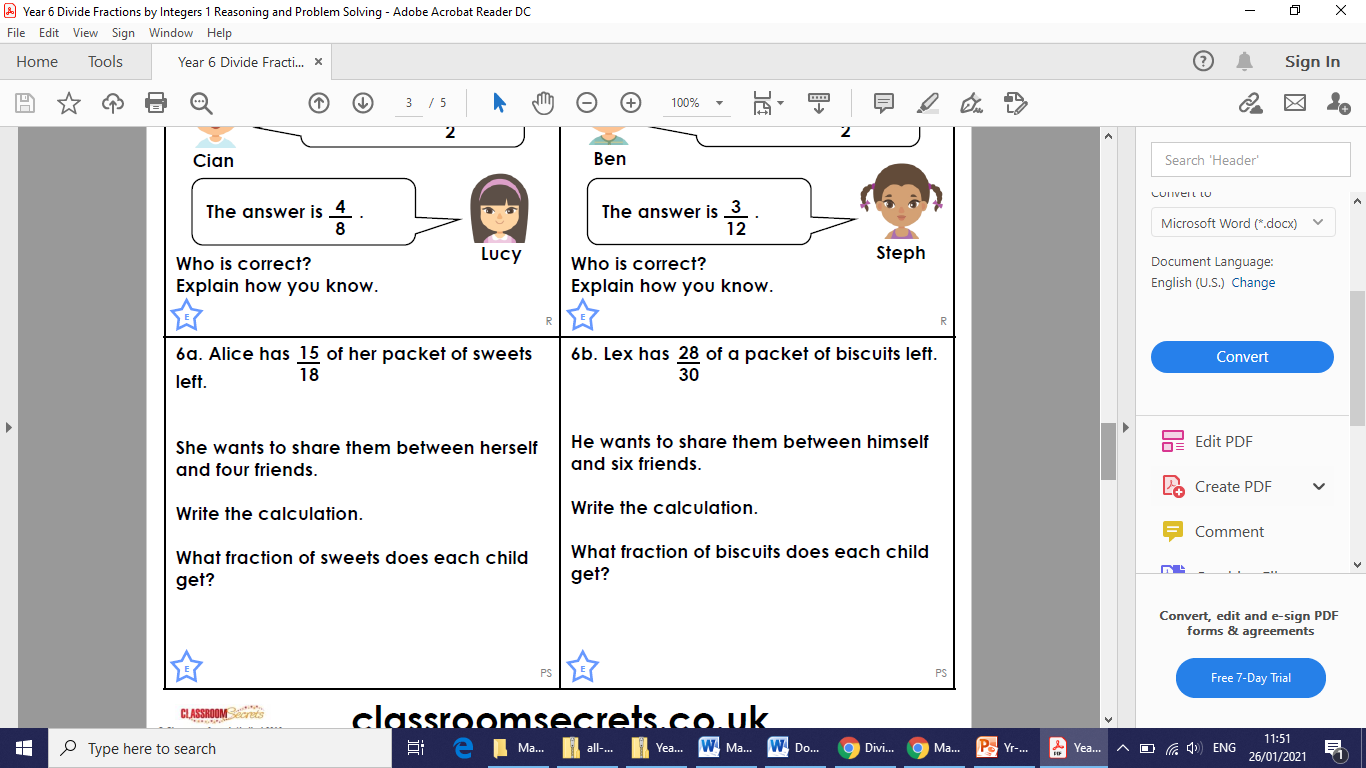 